Сумська міська радаВиконавчий комітетРІШЕННЯ від                       2022   №   З метою врегулювання правовідносин між перевізниками та Організатором перевезень на міських автобусних маршрутах загального користування на території Сумської міської територіальної громади, відповідно до частини першої статті 31 Закону України «Про автомобільний транспорт», постанови Кабінету Міністрів України від 03.12.2008 №1081 «Про затвердження Порядку проведення конкурсу з перевезення пасажирів на автобусному маршруті загального користування» (зі змінами), керуючись підпунктом першим пункту «б» статті 30 Закону України «Про місцеве самоврядування в Україні», виконавчий комітет Сумської міської ради                                                  ВИРІШИВ:1. Затвердити  примірну форму договору про організацію перевезення пасажирів на автобусних маршрутах загального користування на території Сумської міської територіальної громади згідно з додатком.2.   Рішення виконавчого комітету від 17.11.2015 № 626 «Про затвердження Типового договору про організацію перевезення пасажирів на міських автобусних маршрутах загального користування в м. Суми» вважати таким, що втратило чинність.3.   Дане рішення набирає чинності з дня його оприлюднення на офіційному веб-сайті Сумської міської ради. 									 4. Контроль за виконанням даного рішення покласти на керуючого справами виконавчого комітету Павлик Ю.А.Міський голова                                   		                О.М.  Лисенко  Яковенко С.В. 700-667	Розіслати: Павлик Ю.А. ,   Яковенку С.В., Липовій С.А., Костенко О.А.  Додаток                                                                                                              до рішення виконавчого комітету                                                                                         від                  №Договір № _____про організацію перевезення пасажирів на автобусних маршрутах загального користування на території Сумської міської територіальної громадиВиконавчий комітет Сумської міської ради в особі міського голови Лисенка Олександра Миколайовича, який діє на підставі Закону України «Про місцеве самоврядування в Україні», Закону України «Про автомобільний транспорт», надалі Організатор, з однієї сторони, та _______________ в особі директора _______ _________, який діє на підставі ____________________________ та ліцензії по наданню послуг з внутрішніх перевезень пасажирів автомобільним транспортом (серія _________, видана ____ року), надалі Перевізник, з другої сторони (надалі - Сторони), уклали Договір про організацію перевезення пасажирів на міських автобусних маршрутах загального користування в Сумській міській територіальній громаді, надалі Договір, про наступне: ПРЕДМЕТ ДОГОВОРУ1.1. Предметом цього Договору є взаємовідносини Сторін щодо організації та виконання пасажирських перевезень на міських автобусних маршрутах загального користування в Сумській міській територіальній громаді. 1.2. Організатор доручає Перевізникові перевозити пасажирів і багаж на об’єкті конкурсу № __: маршрут № __ автобусами, що працюють в звичайному режимі.1.3. Перевізник зобов’язується надавати безпечні і якісні транспортні послуги населенню на умовах, передбачених Договором, автобусами загальною пасажиромісткістю не менше __місць  у кількості ___одиниць та мати достатню кількість резервних транспортних засобів, яка становить 10 відсотків необхідної кількості автобусів для виконання перевезень.2. ПРАВА ТА ОБОВ’ЯЗКИ СТОРІН2.1. Обов’язки Організатора:2.1.1. Затверджувати паспорти маршрутів, розклади руху, вносити зміни, які відповідають вимогам законодавства України у встановленому Законом порядку.2.1.2. Забезпечити встановлення в порядку та в межах, визначених законодавством, тарифів на транспортні послуги;2.1.3. Контролювати виконання Перевізником договірних зобов`язань відповідно до Договору та вимог Правил користування міським пасажирським транспортом, затверджених відповідним рішенням виконавчого комітету Сумської міської ради.2.1.4. Утримувати розворотні кільця і посадочні майданчики в належному стані згідно умов Закону України «Про дорожній рух» та Правил благоустрою Сумській міській територіальній громаді. Утримувати дороги відповідно до ГБН В.2.3-37641918-554:2013 (Наказ Укравтодору від 10.07.2013 № 223).  2.1.5. Створювати на кінцевих зупинках належні санітарно-побутові умови для водіїв та лінійних працівників згідно з Правилами надання послуг пасажирського автомобільного транспорту.  Облаштовувати необхідною інфраструктурою кінцеві зупинки відповідно до ГБН В.2.3-218-550:2010 (Наказ Укравтодору від 24.12.2010 № 499).2.1.6. У разі тимчасового закриття руху на окремих ділянках маршруту затверджувати зміни в схемі маршруту руху автобусів загального користування, за попереднім погодженням з відповідними державними службами та Перевізником.2.1.7. Забезпечувати Перевізника інформацією нормативно-організаційного та іншого характеру щодо роботи пасажирського транспорту на території Сумської міської територіальної громади шляхом розміщення відповідної на офіційному сайті Сумської міської ради «Муніципальний інформаційний портал» smr.gov.ua та за допомогою електронної пошти, інших засобів зв’язку. 2.1.8. Погоджує зміни рухомого складу Перевізника згідно умов конкурсу.2.2. Організатор має право:2.2.1. Вимагати неухильного дотримання Перевізником умов цього Договору, чинного законодавства України щодо перевезення пасажирів, рішень Сумської міської ради та її Виконавчого комітету, розпоряджень Сумського міського голови. У випадку виявлення порушень умов Договору та вимог чинного законодавства складати Акт про дотримання умов договору про організацію перевезення пасажирів на міських автобусних маршрутах загального користування в Сумській міській територіальній громаді та вимагати їх усунення протягом строку, вказаного у Акті. 2.2.2. Вимагати від Перевізника забезпечення регулярної роботи транспортних засобів на визначеному Договором маршруті (маршрутах).2.2.3. Отримувати від Перевізника інформацію, визначену п. 2.3.8. цього Договору. 2.2.4. Вносити зміни до існуючих маршрутів згідно з чинним законодавством.2.2.5. Ініціювати внесення змін до Договору.2.2.6. Застосовувати штрафні санкції в порядку, визначеному даним Договором, при виявленні фактів порушень умов Договору.2.2.7. В односторонньому порядку достроково розірвати з Перевізником цей  Договір у випадках і в порядку, що передбачені законодавством України та цим Договором. 2.3. Обов’язки Перевізника:2.3.1. Забезпечувати неухильне дотримання вимог Закону України «Про автомобільний транспорт», Закону України «Про дорожній рух», Правил надання послуг пасажирського автомобільного транспорту, інших нормативно – правових актів, ліцензійних умов в повному обсязі, рішень Сумської міської ради, рішень Виконавчого комітету Сумської міської ради, розпоряджень Сумського міського голови, умов конкурсу, взятих на себе додаткових зобов’язань під час його проведення та умов цього Договору. 2.3.2. Перевозити пасажирів на визначеному у цьому Договорі маршруті (маршрутах) згідно із затвердженим Організатором паспортом маршруту.2.3.3. Виконувати затверджений розклад руху з регулярністю не нижче 95% за день та вести облік виконання рейсів.2.3.4. Забезпечувати якісне та безпечне надання послуг автомобільного транспорту загального користування та нести повну відповідальність за безпеку перевезення пасажирів.    Забезпечити високий рівень культури обслуговування пасажирів та не допускати проявів неповаги. Водію під час роботи на маршруті (здійснення перевезення пасажирів) забороняється відволікатись від управління транспортним засобом, в тому числі, слухати музику, палити, їсти, пити під час руху автобуса, сперечатися з пасажирами тощо. У разі  необхідності заявити вимогу до пасажира(-ів), водій повинен здійснити це у коректній формі 2.3.5. Розглядати заяви, пропозиції, звернення громадян щодо роботи транспорту на маршруті відповідно до вимог Закону України «Про звернення громадян» і вживати заходів для недопущення порушень та усунення недоліків.2.3.6. Забезпечити на маршруті необхідну кількість рухомого складу згідно з умовами цього Договору. Перевізник повинен самостійно забезпечити перевезення.2.3.7. Забезпечувати роботу рухомого складу на маршруті за затвердженим Організатором розкладом руху, з урахуванням обов’язкового режиму руху відповідно до паспорту маршруту та за встановленими тарифами.2.3.8. Письмово надавати Організатору таку інформацію: у разі зміни керівника підприємства, місцезнаходження (юридичної адреси) повідомити протягом 3 (трьох) робочих днів з дати державної реєстрації змін; протягом доби (не пізніше наступного робочого дня), з моменту настання ДТП, повідомляти про дорожньо-транспортну пригоду, внаслідок якої постраждали люди, незалежно від ступеня вини водія Перевізника (в повідомленні вказати наступні дані: дату, час та місце події, номер маршруту, номер автобусу, прізвище водія, короткий виклад обставин ДТП).2.3.9. Забезпечити проведення контролю технічного та санітарного стану автобусів перед початком роботи та проходження щозмінного передрейсового та післярейсового медичного огляду водіїв з відповідними відмітками в журналі реєстрації операцій перевірки технічного стану колісних транспортних засобів, згідно з чинним законодавством.	2.3.10. Випускати на маршрут технічно справні, відповідно обладнані та укомплектовані транспорті засоби, що відповідають вимогам Законів України «Про дорожній рух», «Про автомобільний транспорт», вимогам безпеки руху, екології та охорони праці, державним стандартам, мають відповідний сертифікат (як транспортні засоби загального користування), виданий органом із сертифікації дорожніх транспортних засобів, що є підтвердженням повної відповідності транспортного засобу державним стандартам. Транспортні засоби повинні бути зареєстровані та мати номерні знаки транспортних засобів загального користування відповідно до чинного законодавства.	Не допускати роботу транспортних засобів, переобладнаних з транспортних засобів іншого призначення.2.3.11. Організувати обов’язкове зберігання транспортних засобів у спеціально пристосованих для цього приміщеннях, гаражах, на майданчиках, стоянках, забезпечених засобами охорони, та забезпечити захист транспортних засобів від використання без відома їх власників (користувачів).2.3.12. Забезпечити суворе дотримання персоналом Перевізника Правил дорожнього руху, особливо в частині розташування транспортних засобів на проїзній частині, вимог щодо зупинки та стоянки транспортних засобів, особливо в місцях зупинок на маршруті руху, Правил надання послуг пасажирського автомобільного транспорту, інших вимог законодавства про автомобільний транспорт.2.3.13. Забезпечувати транспортні засоби та водіїв, які працюють на маршруті, передбаченою законодавством документацією.2.3.14. Забезпечувати: - обладнання автобусів, які задіяні на виконання рейсів, інформаційними трафаретами відповідно до чинного законодавства та згідно з Додатком 2 до Договору; - водіїв автобусів документами відповідно до чинного законодавства та згідно з Додатком 2 до Договору.  2.3.15. На умовах, визначених Організатором, встановити на кожний транспортний засіб, що працює на маршруті, GPS обладнання, забезпечити його постійне підключення і працездатність та надати Організатору доступ до GPS-даних для моніторингу роботи автобусів в он-лайн режимі. 2.3.16. На умовах, визначених Організатором, приєднатися до єдиної інтегрованої інтелектуальної транспортної системи у складі автоматизованої системи обліку оплати проїзду (далі – АСООП) та автоматизованої системи диспетчерського управління (далі – АСДУ) на території Сумської міської територіальної громади й надати доступ до власних чи орендованих транспортних засобів, що використовуються для перевезення пасажирів на визначеному маршруті(ах), для встановлення обладнання АСООП та АСДУ або встановити зазначене обладнання самостійно, забезпечити належну експлуатацію (безперервну роботу) і збереження обладнання єдиної інтегрованої інтелектуальної транспортної системи у складі АСООП та АСДУ, здійснювати його заміну у випадку умисного пошкодження.2.3.17. Самостійно здійснювати перевезення пасажирів на маршруті, автобусами, які є його власністю або знаходяться в його користуванні згідно чинного законодавства.Використовувати проїзні квитки, форму яких затверджено Мінтрансом України, а в разі запровадження автоматизованої системи обліку оплати проїзду - здійснювати реєстрацію електронних квитків встановленої форми.2.3.18. Залучати до роботи на маршруті лише тих водіїв, що мають відповідну відкриту категорію (категорія «Д» або «ДЕ») та застраховані згідно з чинним законодавством, а також залучати інших працівників лише з дотримання вимог трудового законодавства України.2.3.19. Застрахувати пасажирів, відповідно до чинного законодавства.2.3.20. Забезпечувати проїзд пасажирів до зупинки чи місця призначення за маршрутом без додаткових витрат у разі припинення поїздки через технічну несправність транспортного засобу. 2.3.21. Покращувати якість пасажирських перевезень шляхом впровадження передових технологій в галузі автомобільного транспорту.2.3.22. На час проведення ремонту автомобіля прийняти необхідні заходи по недопущенню зриву перевезень пасажирів шляхом постановки на маршрут резервної машини. Кількість резервних транспортних засобів на кожному маршруті повинна становити не менше 10% від загальної кількості машин, залучених для обслуговування певного маршруту.2.3.23. Не допускати наявності в пасажирських салонах сторонніх предметів, які можуть травмувати пасажирів або забруднити їх одяг.2.3.24. Здійснювати перевезення пасажирів на вимогу Організатора у випадках надзвичайних ситуацій, стихійного лиха, ліквідації наслідків аварій, проведення масових заходів, тощо.2.3.25. В 10-ти денний термін з дня отримання листа (вимоги) про усунення виявлених порушень умов Договору та  Акту про дотримання умов договору про організацію перевезення пасажирів на міських автобусних маршрутах загального користування в Сумській міській територіальній громаді, усувати виявлені порушення та письмово повідомляти про це Організатора.2.3.26. Ознайомити водія з паспортом маршруту, забезпечити його фотокопією. Проводити інструктаж водія з Правил надання послуг пасажирського автомобільного транспорту та Правил дорожнього руху.2.3.27. Припинити обслуговування маршруту, з дати закінчення терміну дії даного Договору або з дати, вказаної у повідомленні про розірвання Договору, направленого Організатором (Уповноваженим органом) відповідно до умов даного Договору, або з іншої дати, визначеної згідно умов даного Договору.2.3.28. Сприяти Організатору в облаштуванні необхідної інфраструктури автобусних маршрутів загального користування, а саме автопавільйонами, інформаційним забезпеченням  пасажирів і підтримці її в належному технічному та санітарному стані.2.3.29. Забезпечити роботу транспортних засобів, пристосованих для перевезення осіб з інвалідністю та інших маломобільних груп населення, в кількості до 50 відсотків, але не менше одного автобуса з розрахунку на один маршрут.Транспортні засоби, пристосовані для перевезення осіб з інвалідністю та інших маломобільних груп населення, повинні бути пристосовані для користування інвалідами з вадами зору, слуху та з ураженнями опорно-рухового апарату, а також передбачати можливість встановлення зовнішніх звукових інформаторів номера і кінцевих зупинок маршруту, текстових та звукових систем у салоні для оголошення зупинок. Загальний перелік відповідних вимог встановлюється згідно з порядком визначення класу комфортності автобусів, сфери їх використання за видами сполучень та режимами руху, затвердженого Мінінфраструктури.2.3.30. Пільгові перевезення пасажирів здійснюються відповідно до чинного законодавства. Розмір компенсації витрат Перевізника внаслідок перевезення пільгових пасажирів  та механізм їх виплати визначається відповідно до рішень Сумської міської ради.2.4. Перевізник має право:2.4.1. Перевозити пасажирів тільки на визначеному у цьому Договорі об’єкті.2.4.2. Повідомляти Організатора про неналежний стан проїжджої частини вулиць, шляхів, автодоріг.2.4.3. Надавати Організатору пропозиції щодо зміни схем руху та режиму роботи транспорту на діючих маршрутах.2.4.4. Відміняти рейси своїх транспортних засобів за обставин, які він не міг передбачити і яким не міг запобігти, повернувши пасажирам кошти, сплачені ними за перевезення.2.4.5. Відміняти рух транспортних засобів у разі виникнення загрози життю пасажирів і водіїв.2.4.6. Вимагати належного дотримання Організатором умов цього Договору та чинного законодавства України про транспорт.2.4.7. Розміщувати рекламу на транспортних засобах за умови її погодження у встановленому законодавством порядку.2.4.8. За власним бажанням забезпечити транспортні засоби, що використовуються на маршрутах, відеоспостереженням (відеореєстратори) та іншим додатковим обладнанням, яке не повинно перешкоджати наданню послуг по перевезенню пасажирів.2.4.9. Здійснювати збір плати за проїзд відповідно встановлених (затверджених) тарифів рішенням Виконавчого комітету Сумської міської ради.2.4.10. Персонал перевізника (водій) може висловити обґрунтовану вимогу до пасажира (-ів), яка пов’язана з безпекою руху або з дотриманням громадського порядку. Якщо така вимога не виконана, водій має право зупини роботу на маршруті та негайно довести інформацію до відома свого безпосереднього керівника, Організатора (Уповноваженого органу) та викликати, у разі необхідності, представників відповідних органів або служб.2.4.11. Бути присутнім під час здійснення контролю Уповноваженим органом за виконанням умов договору. 3. ТАРИФ НА ПРОЇЗД (вартість проїзду)3.1. Тарифна політика на маршрутах   Сумської міської територіальної громади повинна відповідати чинному законодавству України в частині встановлення тарифів на послуги з перевезення пасажирів.3.2. Тариф (вартість проїзду) на перевезення пасажирів на регулярних міських маршрутах  загального   користування   встановлюється    рішенням    Виконавчого     комітету  Сумської міської ради відповідно до ст. 28 Закону України «Про місцеве самоврядування в Україні».                                                  Збільшення або зменшення рівня тарифу відбувається на підставі звернення перевізника до Виконавчого комітету з наданням розрахунку на його зміну, або в іншому порядку передбаченому чинним законодавством. Розрахунок на зміну тарифу здійснюється у відповідності до Методики розрахунку тарифів на послуги пасажирського автомобільного транспорту, затвердженої наказом Міністерства транспорту та зв'язку України від 17.11.2009 № 1175.3.3. Тариф на перевезення багажу автобусами у міському сполученні встановлюється на рівні тарифу на перевезення одного пасажира.4. ЗДІЙСНЕННЯ КОНТРОЛЮ ЗА ВИКОНАННЯМ УМОВ ДОГОВОРУ4.1. Від імені Організатора контроль за дотриманням Перевізником умов Договору здійснює Виконавчий орган Сумської міської ради, до повноважень якого належить реалізація державної та міської політики у сфері автомобільного транспорту (далі – Уповноважений орган).4.2. Контроль за дотриманням Перевізником умов Договору здійснюється шляхом проведення перевірок дотримання умов Договору (далі – Перевірки).4.3. Контроль полягає в організації проведення перевірок щодо: 1) роботи автобусів на маршруті;2) випуску транспортних засобів на лінію з місць їх зберігання відповідно до договору оренди або власного автогосподарства;3) регулярності руху;4) обладнання транспортних засобів, що використовуються на маршруті засобами GPS/GPRS, АСООП;5) виконання інших вимог законодавства про транспорт, рішень Сумської міської ради, рішень Виконавчого комітету Сумської міської ради, розпоряджень Сумського міського голови, умов конкурсу, взятих на себе додаткових зобов’язань під час його проведення та цього Договору;6) інших перевірок, відповідно до повноважень Уповноваженого органу.4.4. Перевірки проводяться відповідно до плану роботи Уповноваженого органу та/або направлення на перевірку, виданого начальником Уповноваженого органу.4.5. Перевірки можуть здійснюватися із залученням представників відповідних контролюючих органів, міських служб та уповноважених Організатором представників.4.6. Перевірки дотримання умов Договору здійснюється Організатором: - у місцях зберігання транспортних засобів Перевізника та їх випуску на маршрут (власних або орендованих виробничо-технічних базах); - на маршруті; - безпосередньо у транспортних засобах під час здійснення перевезень пасажирів;- за допомогою автоматизованої системи GPS-моніторингу; - іншими доцільними методами.4.7. Результати перевірки оформляються Актом про дотримання умов договору про організацію перевезення пасажирів на міських автобусних маршрутах загального користування в Сумській міській територіальній громаді (Акт) за встановленою Організатором формою (додаток № 1 до Договору).Акт складається та підписується посадовими особами Уповноваженого органу та копія Акта надається для ознайомлення Перевізнику4.8. У десятиденний строк з дня проведення перевірки, Уповноважений орган надсилає примірник Акту Перевізнику з вимогою про усунення виявлених порушень умов Договору. 4.9. Організатор або Уповноважений орган інформує Перевізника шляхом поштового (рекомендованим листом з описом вкладення) або електронного (сканованої копії документа на електронну адресу) відправлення на адресу (e-mail) вказану в розділі 10 та/або факсограмою, та/або особистим врученням.	4.10. Акт, в якому зазначені виявлені Організатором порушення умов Договору, є підставою для накладення на Перевізника штрафних санкцій в порядку, визначеному розділом 5 цього Договору. 4.11. У десятиденний строк з моменту отримання Акту та листа (вимоги), в яких зазначені виявлені порушення умов Договору, Перевізник зобов’язаний усунути порушення, сплатити штрафні санкції та письмово повідомити про вжиті заходи (для підтвердження сплати штрафних санкцій – долучити копію квитанції про оплату). 4.12. У разі незгоди з Актом перевірки Перевізник може оскаржити його у судовому порядку, що не зупиняє його дію4.13. У разі виявлення 5 (п’ятого) порушення (невиконання або неналежного виконання) зобов’язань Перевізника за цим Договором, зафіксованого Актом, допущеного протягом 365 (трьохсот шестидесяти п’яти) днів з дати складання першого Акту, Організатор має право розірвати Договір в односторонньому порядку, шляхом направлення листа про розірвання Договору. 5. ВІДПОВІДАЛЬНІСТЬ СТОРІН(забезпечення виконання зобов’язань, штрафні санкції)5.1. У випадку невиконання або неналежного виконання своїх обов'язків визначених цим Договором, Сторони несуть відповідальність згідно з чинним законодавством України та умовами Договору.5.2. В разі порушення Перевізником умов Договору до нього застосовуються штрафні санкції.5.3. Підставою для застосування штрафних санкцій є порушення умов договору, що підтверджується Актом, у якому зазначені виявлені порушення умов Договору. 5.4. За результатами перевірок, в разі порушення умов Договору, Організатор направляє Перевізнику лист (вимогу) про застосування штрафних санкцій, який повинен містити інформацію про дату та номер Акту, порушення, за яке застосовується санкція, розмір штрафної санкції та банківські реквізити, на які їх необхідно сплатити.5.5. Кошти сплачуються до бюджету Сумської міської територіальної громади на код бюджетної класифікації доходів 21081100 «Адміністративні штрафи та інші санкції».5.6 Штрафні санкції застосовуються окремо за кожне порушення умов Договору, визначене згідно з Додатком 3 до Договору.6. ЗМІНА УМОВ ДОГОВОРУ,УМОВИ І ПОРЯДОК ДОСТРОКОВОГО РОЗІРВАННЯ ДОГОВОРУ6.1. Зміна умов цього Договору допускається за взаємною згодою Сторін. Про зміну умов Договору Сторони підписують відповідну додаткову угоду до Договору. Усі додаткові угоди та додатки до цього Договору є його невід'ємними частинами. У випадку зміни законодавства, яке регулює правовідносини між Організатором та Перевізником, та на підставі прийнятих Виконавчим комітетом Сумської міської ради рішень у сфері пасажирських перевезень, Сторони вносять відповідні зміни до Договору.Зміни в даному випадку вносяться шляхом складання та направлення Організатором Перевізнику відповідної додаткової угоди до Договору. Додаткова угода до Договору направляється в порядку, передбаченому п. 4.9. Договору, Організатором протягом 30 календарних днів, з моменту набрання чинності змінами законодавства чи рішенням  Виконавчого комітету Сумської міської ради. Перевізник, зобов’язаний підписати додаткову угоду до договору протягом 20 календарних днів з моменту її направлення Організатором, в порядку, передбаченому п. 4.9. Договору.	6.2. Договір може бути розірваний достроково за взаємною згодою сторін шляхом оформлення Сторонами відповідної додаткової угоди. 6.3. Дія Договору припиняється у разі: 6.3.1. Закінчення строку, на який його було укладено;6.3.2. Банкрутства Перевізника, його ліквідації, як суб’єкта підприємницької діяльності;6.3.3. Анулювання відповідної ліцензії, з дати отримання Організатором документів, які підтверджують настання відповідних юридичних фактів;6.3.4. Якщо Перевізник після підписання Договору не розпочав перевезення пасажирів на маршруті;6.3.5. В інших випадках та в порядку, передбачених законодавством України та цим Договором.6.4. Сторони домовились, що Організатор та Перевізник мають право достроково розірвати цей Договір в односторонньому порядку, у випадках і в порядку, передбачених цим Договором і законодавством України. 6.5. Підставою для розірвання Договору Організатором в односторонньому порядку є 5 (п’яте) порушення (невиконання або неналежне виконання) Перевізником зобов’язань за цим Договором, зафіксоване Актом, допущене протягом 365 (трьохсот шестидесяти п’яти) днів з дати складання першого Акту.В такому випадку, Договір вважається розірваним з дати, вказаної у рішенні, прийнятому Виконавчим комітетом Сумської міської ради.6.6. У разі розірвання Договору за п. 6.5. Організатор (Уповноважений орган) не менше ніж за 30 (тридцять) календарних днів до дати його розірвання надсилає Перевізнику повідомлення про розірвання Договору. 6.7. Організатор має право достроково в односторонньому порядку розірвати Договір також у наступних випадках:6.7.1. Відхилення від затвердженого маршруту руху.6.7.2. Відсутність у водія транспортного засобу при роботі на маршруті документів, визначених Законом України «Про автомобільний транспорт», що дають право на здійснення перевезень.6.7.3. Невиконання Перевізником своїх зобов’язань щодо забезпечення належного контролю за технічним станом транспортних засобів, дотриманням водіями Правил дорожнього руху, що привели до скоєння дорожньо-транспортної пригоди, наслідком якої стала загибель пасажира та інших учасників дорожнього руху з вини водія, дотримання режиму праці і відпочинку водіїв, тощо.6.7.4. Зберігання транспортних засобів, які здійснюють перевезення пасажирів, із порушенням вимог Закону України «Про автомобільний транспорт».6.7.5. Самостійної зміни тарифів (вартості проїзду) без відповідно затвердженого рішення Виконавчого комітету Сумської міської ради.6.7.6. У разі проведення Перевізником (його представниками) страйку та/або наявності менш ніж 50 % автобусів Перевізника на маршруті (маршрутах), що зафіксовано у Акті.6.7.7. У разі невиконання обов’язків, передбачених підпунктами 2.3.16 та 2.3.30.   6.8. У випадку не підписання Перевізником додаткової угоди до договору, яка повинна бути підписана Сторонами в зв’язку зі змінами законодавства, яке регулює правовідносини Перевізника та Організатора, або на підставі прийнятих Виконавчим комітетом Сумської міської ради рішень у сфері пасажирських перевезень, у строк, передбачений п. 6.1. Договору, організатор має право в односторонньому порядку розірвати Договір.6.9. Після отримання Перевізником, в порядку передбаченому цим Договором, повідомлення про його розірвання, Перевізник зобов’язаний виконувати умови Договору до дати, вказаної в такому повідомленні та/або дати вказаної у відповідно прийнятому рішенні Виконавчого комітету Сумської міської ради.6.10. У випадках, передбачених п. 6.6., п. 6.7., п. 6.8. та/або невиконання Перевізником зобов’язань передбачених п.п. 2.3.28. цього Договору, цей Договір є розірваним Організатором достроково з дати вказаної у відповідно прийнятому рішенні Виконавчого комітету Сумської міської ради, інформування Перевізника здійснюється відповідно до п. 2.1.7. та п. 4.9.6.11. Перевізник має право на дострокове розірвання Договору. З метою забезпечення можливості організації Організатором перевезень на безперервній основі, для реалізації даного права Перевізник зобов’язаний направити Організатору попередження про розірвання Договору не пізніше ніж за 60 (шістдесят) календарних днів до передбачуваної дати припинення дії Договору. За таких умов, Сторони підписують додаткову угоду про розірвання Договору із зазначенням дати його припинення. Припинення Договору з цієї підстави буде вважатися припиненням Перевізником перевезення пасажирів. 7. ОБСТАВИНИ НЕПЕРЕБОРНОЇ СИЛИ (ФОРС-МАЖОР)7.1. Сторона звільняється від визначеної цим Договором відповідальності за повне чи часткове порушення Договору, якщо вона доведе, що таке порушення сталося внаслідок дії форс-мажорних обставин.7.2. Настання непереборної сили має бути засвідчено компетентним органом, що визначений чинним в Україні законодавством. 8. ІНШІ УМОВИ ДОГОВОРУ8.1. Усі спори, що виникають з цього Договору або пов'язані із ним, вирішуються шляхом переговорів між Сторонами або в судовому порядку.8.2. Сторони несуть повну відповідальність за правильність вказаних ними у цьому Договорі реквізитів, в тому числі найменування і місцезнаходження, та зобов‘язуються своєчасно у письмовій формі повідомляти іншу Сторону про їх зміну, а у разі неповідомлення несуть ризик настання пов'язаних із ним несприятливих наслідків.8.3. Порушенням Договору є його невиконання або неналежне виконання Сторонами своїх зобов’язань.8.4. Договір на   аркушах, у двох автентичних примірниках, які мають однакову юридичну силу, - по одному для кожної із Сторін.8.5. Будь-які виправлення в тексті цього Договору не допускаються і є не дійсними. 9. ТЕРМІН ДІЇ ДОГОВОРУ9.1. Цей Договір діє з «____»________________ року по «____»________________ року.10. ЮРИДИЧНІ АДРЕСИ, ПІДПИСИ СТОРІНДата _______№ _______                                            Пункт перевірки _________________Час ________   			                          АКТпро дотримання умов договору про організацію перевезення пасажирів на автобусних маршрутах загального користування в Сумській міській територіальній громаді1.Відповідно до плану роботи:__________________________________________________(назва виконавчого органу Сумської міської ради, до повноважень якого належить реалізація державної та міської політики у сфері автомобільного транспорту )Затвердженого___________________________________________________________ (вказати ким / або чим затверджено )  __________________________________________ (прізвища, імена та по батькові, посади перевіряючих ,повні назви структурних підрозділів)спільно з __________________________________________________________________ (зазначити ПІБ, посаду осіб, у випадку залучення до перевірки)  проведена перевірка з питань дотримання умов договорів про організацію перевезення пасажирів на міських автобусних маршрутах загального користування в Сумській міській територіальній громаді на маршруті _________________________________________________                                                 2. Перевіркою встановлено:  ________________________________________________________________________________Підписи посадових осіб, що склали акт:  _________________________________                                  _______________________________________________                                  _______________________________________________                                  ______________З актом ознайомлений _____________________________________________________________________________(зазначити ПІБ та підпис перевізника  чи його представника у разі особистого вручення копії Акта Перевізникові )   Додаток 2                                                                                      до Договору №               про організацію         перевезення 						             пасажирів   на      автобусних  маршрутах     загального                                                                                     користування    на      території      Сумської       міської                                                                                     територіальної громади Вимоги до інформації, яка розміщується на автобусах Перевізника, що задіяні на автобусному маршруті загального користування, та документів водія1. Передній трафарет з номером маршруту і найменуванням початкового та кінцевого пунктів.2. Боковий трафарет з найменуванням основних пунктів, де здійснюються проміжні зупинки.3. Задній трафарет, на якому указано номер маршруту.4. Витяг з Правил надання послуг пасажирського автомобільного транспорту та Правил користування міським пасажирським Правил користування міським пасажирським транспортом.5. Позначення входу і виходу біля дверей.6. Відомості про тарифи (вартість проїзду).7. Відомості про  розмір  штрафу  за  безквитковий  проїзд  і перевезення неоплаченого багажу.8. Відомості про перевізника, контролюючі органи та страховика (найменування, адреса і телефон). 9. Пасажиромісткість із зазначенням окремо кількості місць для сидінняпасажирів.10. Позначення місць розташування аварійних виходів (із зазначенням способуїх відчинення), вогнегасника, аптечки та кнопки екстреної зупинки.11. Написи "Не курити", "Місця для пасажирів з дітьми та осіб з інвалідністю" з одночасним їх дублюванням міжнародним символом доступності та знаком дитячого візка. 12. Для транспортних засобів, пристосованих для перевезення осіб з інвалідністю та маломобільних груп, забезпечити розміщення піктограм, відповідно до вимог законодавства. 13. Розміри та освітлення інформаційних написів повинні бути такими, щоб їх можна було прочитати у світлу і темну пору доби: - в салоні автобуса - з відстані не менш як 1 метр; - на передньому та задньому трафаретах - з відстані не менш як 15 метрів, на боковому - не менш як 3 метри. 14. Перелік обов’язкових документів  для водія автобуса, що здійснює перевезення:- посвідчення водія відповідної категорії;- реєстраційні документи на транспортний засіб;- схема маршруту;- розклад руху;- акт технічного контролю (копія);- страховий поліс ОСЦПВ.Організатор                                                                                       ПеревізникВиконавчий комітет Сумської міської ради. Суми, м-н Незалежності, 2____________ О.М.  Лисенко                                                             ______________Додаток 3  до Договору №            про   організацію перевезення		               пасажирів   на     автобусних  маршрутах    загального		               користування    на      території      Сумської    міської      		               територіальної   громади         Порушення, за які накладаються штрафні санкції, та їх розмір:1. Невиконання розкладів руху (недотримання інтервалів руху) або відхилення від схеми маршруту автобусів – 30 неоподатковуваних мінімумів доходів громадян.2. Користування засобами зв’язку, тримаючи їх у руці, водієм під час руху транспортного засобу – 20 неоподатковуваних мінімумів доходів громадян. 				3. У разі самостійного  збільшення/зменшення Перевізником кількості транспортних засобів, зміни їх класності чи пасажиромісткості без письмового погодження з  Організатором - 20 неоподатковуваних мінімумів доходів громадян.4. Паління, вживання їжі або напоїв, прослуховування музики водієм в салоні (кабіні) автобуса під час його руху – 20 неоподатковуваних мінімумів доходів громадян. 			5. Випуск на лінію автобуса, в якому не працює система GPS - моніторингу або відсутні засоби GPS – 30 неоподатковуваних мінімумів доходів громадян.6. Відсутність інформації та документів в салонах автобусів відповідно до Додатку 2 – 20 неоподатковуваних мінімумів доходів громадян.7. Незадовільний технічний, санітарний та естетичний стан автобусів (наприклад, бруд, наявність залишків внутрішньої та зовнішньої реклами або екіпіровки, явні пошкодження сидінь, дверей, підлоги, протікання даху, тощо) – 30 неоподатковуваних мінімумів доходів громадян.Організатор                                                                                       ПеревізникВиконавчий комітет Сумської міської ради. Суми, м-н Незалежності, 2____________ О.М.  Лисенко                                                                      _________________ Начальник відділутранспорту, зв’язку та телекомунікаційних послуг	          С.В. Яковенко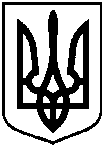                          Проєкт Про       затвердження        примірноїформи договору про організацію перевезення пасажирів на автобусних маршрутах загального користування на території Сумської міської     територіальної      громадим. Суми«___» __________ 202__р. ОрганізаторВиконавчий комітет Сумської міської                 ради. Суми, м-н Незалежності, 2 smr.gov.ua____________ О.М. ЛисенкоПеревізник                                    __________________Додаток 1    до  Договору №          про    організацію   перевезення     пасажирів   на    автобусних   маршрутах    загального      користування   на    території    Сумської          міської   територіальної громади 